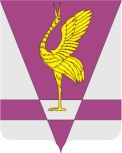 В соответствии с решением № 28-299р от 24.11.2008 «О Почетной грамоте и Благодарственном письме Ужурского районного Совета депутатов», Ужурский районный Совет депутатов РЕШИЛ:1. Наградить Почетной грамотой Ужурского районного Совета депутатов:1.1. За многолетний труд, высокое мастерство, внедрение и совершенствование новых идей и технологий, большой вклад в развитие и повышение социального потенциала района и в связи с празднованием Дня социального работника- Андрюшину Татьяну Викторовну, специалиста по социальной работе МБУ СО Ужурского района «КЦСОН».1.2. За многолетний, плодотворный труд, высокий профессионализм, большой вклад в развитие и повышение социального статуса района и в связи с празднованием Дня социального работника:- Клименко Ольгу Валерьевну, начальника отдела назначения, перерасчета, выплаты пенсий, оценки пенсионных прав застрахованных лиц и социальных выплат;- Копсову Оксану Александровну, главного специалиста-эксперта отдела назначения, перерасчета, выплаты пенсий, оценки пенсионных прав застрахованных лиц и социальных выплат;- Сковородневу Наталью Георгиевну, главного специалиста-эксперта отдела назначения, перерасчета, выплаты пенсий, оценки пенсионных прав застрахованных лиц и социальных выплат.2. Настоящее решение вступает в силу в день подписания.Председатель Ужурского 	районного Совета депутатов						  С.С. СемехинКРАСНОЯРСКИЙ КРАЙУЖУРСКИЙ РАЙОННЫЙ СОВЕТДЕПУТАТОВРЕШЕНИЕКРАСНОЯРСКИЙ КРАЙУЖУРСКИЙ РАЙОННЫЙ СОВЕТДЕПУТАТОВРЕШЕНИЕКРАСНОЯРСКИЙ КРАЙУЖУРСКИЙ РАЙОННЫЙ СОВЕТДЕПУТАТОВРЕШЕНИЕ04.06.2019 г. Ужур36-276рО награждении Почетной грамотой Ужурского районного Совета депутатов О награждении Почетной грамотой Ужурского районного Совета депутатов О награждении Почетной грамотой Ужурского районного Совета депутатов 